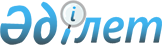 О признании утратившим силу постановления акимата Байзакского района от 28 ноября 2014 года № 658 Об определении порядка расчета ставок арендной платы при передаче в имущественный наем (аренду) коммунального имуществаПостановление акимата Байзакского района Жамбылской области от 25 июня 2015 года № 365      Примечание РЦПИ.
В тексте документа сохранена пунктуация и орфография оригинала.

      В соответствии с Законом Республики Казахстан от 23 января 2001 года "О местном государственном управлении и самоуправлении в Республике Казахстан" и письмо № 22-1/113-И Министерства Национальной Экономики Республики Казахстан от 6 апреля 2015 года акимат Байзакского района ПОСТАНОВЛЯЕТ:

      1.  Признать утратившим силу постановления акимата Байзакского района от 28 ноября 2015 года № 658 "Об определении порядка расчета ставок арендной платы при передаче в имущественный наем (аренду) коммунального имущества" (зарегистрировано в реестре государственной регистрации нормативных правовых актов за № 2438 от 23 декабря 2014 года, опубликовано 10 января 2015 года в газете "Ауыл жаңалығы-Сельская новь" № 6).

      2.  Контроль за исполнением настоящего постановления возложить на заместителя акима района Килыбаева Азимхана Килыбаевича.

      3.  Коммунальному государственному учреждению "Финансовый отдел акимата Байзакского района" в установленном законодательством порядке и сроки обеспечить сообщение в органы юстиции и источники официального опубликования о признании утратившим силу нормативного правового акта указанного в пункте 1 настоящего постановления.


					© 2012. РГП на ПХВ «Институт законодательства и правовой информации Республики Казахстан» Министерства юстиции Республики Казахстан
				
      Аким района 

М. Шукеев
